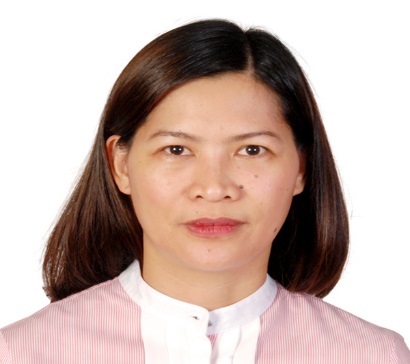 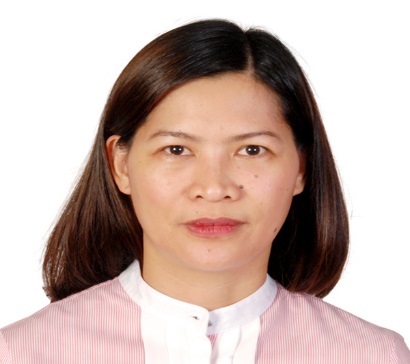 PamelaPamela.336436@2freemail.com  	B.S.E.E.		Education		2001-2003	Master in Business Administration (Earned Points)University of the City of Manila(Pamantasan ng Lungsod ng Maynila)Manila, Philippines		2001-2003	Bachelor in Business Management (Graduated)University of the City of Manila(Pamantasan ng Lungsod ng Maynila)Manila, Philippines		1992-1997		Bachelor of Science in Electrical Engineering (Graduated)Technological Institute of the PhilippinesQuezon City, PhilippinesPassed the Licensure Examination for Registered Electrical Engineer held on March 28, 29, & 30, 1998 by Professional Regulatory Commission, Manila Philippines.		Work ExperiencePlanning Engineer Emirates Technical Associates LLCAbu Dhabi, United Arab EmiratesNovember 2015 - Present 	Duties & Responsibilities: 	GASCO & TRANSCO ProjectsUpdating schedules in Primavera and MS Project.Preparing Weekly Progress Report (WPR) and Monthly Progress Report (MPR) for Client submission.Updating Management Dashboard in Monthly basis.Generate Project planned data such as progress S-curves, (Over-all Progress, Engineering, Procurement and Construction) and Progress Data Overall.Coordinate with Engineering and Procurement Department to update the Engineering and Material Deliverables Register in a regular basis.Coordinate with Site Manager for Construction progress updates in a regular basis.Assist in preparing Physical Progress Certificate to Client for Invoicing.Prepare and update the Manpower Deployment Schedule (Home Office, Construction and Testing & Commissioning).Assisting the Planning Manager in the development of schedule in Primavera / MS Project software and other Planning requirements (e.g. Manpower Deployment, Manpower Histogram) to Tenders and Proposals.Prepare Time Extension (EOT) for Client submission.Project Administrator UTS Kent		Abu Dhabi, United Arab Emirates	March 2008 - October 2008 	Duties & Responsibilities: Assisting and supporting all activities related to managing projects, including preparation for meetings, project documentation, and monitoring project timelines and deliverables on behalf of the Project Manager, as well as assisting in creating work plans, schedules and meeting agendas.  Preparing the required documentation for the meeting. Taking notes and prepare Minutes of Meeting.Coordinate the requirements for mobilization of project resources (i.e. material, manpower & equipment) and ensure timely delivery/availability or as urgent needs by project.Prepare & coordinate with the client in obtaining Governmental requirements such as Oil Field Security Pass and Custom Clearance Authorization (CCA).Assist in addressing project personnel needs (i.e. site accommodation, PPE’s, training).Coordinate and obtain with project team problems encountered and follow-up the actions required to address the issues.Monitor and update the project cost (budget vs actual expenditure).Preparation of additional works with collaboration Project team and compile in the Variation Register and monitor the status & approval.Ensuring project processes undertaken in compliance with Company procedures.Liaising with vendor in getting SPIR and consolidate as per the required template with Project Manager Approval and submittal to Client.Fraud Specialist	Philippine Long Distance Telephone Company	Makati City, PhilippinesMarch 2000-October 2006	Major Duties & Responsibilities:Fraud Specialist takes charge to the fraud detection function of Customer Fraud Management Division and responsible for the detection, analysis and prevention of toll related fraud and network abuse that may impact the company’s revenues and quality of service as well as the detection of delinquent accounts and prediction of churn likely accounts.Doing an Inspection if necessary.Preparing Written Reports on the detected cases.Compile & summarize all the detected cases for Monthly Reporting. Revenue Assurance AnalystPhilippine Long Distance Telephone CompanyMakati City, Philippines		August 1998- February 2000Duties & Responsibilities:Analyze various types of fraud such as Call-Selling, Audiotext (e.g. SOP, Palm Reading, etc.), Payphone Fraud, Subscription Fraud, Churn-Likely Accounts, and PABX Hacking.Answer inquiries and resolve problems of customers regarding fraud toll-related problems, quality of service inquiries, billing problems and other issues pertaining to telephone usage.Give assistance through telephone to the building occupants especially to the building administration regarding their Main Telephone Terminal Cabinet (MTTC) being access by telephone fraudster.Call-out subscribers especially those with churn-likely accounts by negotiating win-win situation.Preparing Written Reports on the detected cases.Additional SkillsProficient in Primavera & MS Project.Proficient in MS Office.Proficient in Office Coordination/Administration. Proficient in Micro-Computer Operation utilizing software packages such as Fraud Management System (FMS) & AS/400 (Integrated Customer Management System).Personal InformationBorn on June 15, 1975Holding a husband’s visaWith UAE driving licenseReference		Available upon request.